
J.B.C. Watkins Award: Architecture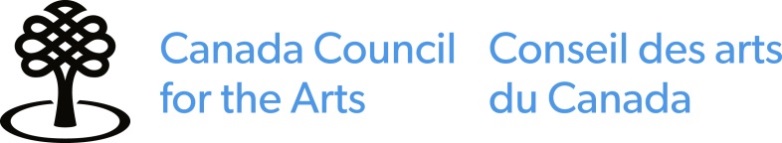 Identification formThe information that you provide on the identification form will not be submitted to the assessment committee.Identification of applicantFull legal name 	  Mr.    Ms.    OtherAlias (if applicable)Permanent address Mailing address (if different)Primary telephone 	Secondary telephoneEmail	WebsiteI prefer to communicate with the Canada Council in    English     French Declaration To be eligible, you must confirm your agreement with all of the following statements:I am a Canadian citizen or have permanent resident status, as defined by Immigration, Refugees and Citizenship Canada.I have carefully read the eligibility criteria for this prize, which are described in the guidelines, and I meet these criteria.I understand that I am responsible for informing myself about and following any and all applicable ethical and legal responsibilities and/or appropriate protocols related to linguistic or cultural intellectual property.I commit to provide safe working conditions and to foster a workplace free from discrimination, harassment and sexual misconduct.I understand that I cannot receive prize money until all overdue final reports for Canada Council grants and prizes have been submitted and approved.I accept the conditions of this prize and agree to accept the Canada Council’s decision.I am aware that the Canada Council is subject to the Access to Information Act and Privacy Act.  I confirm that:I agree with the statements above.The statements in my application are complete and accurate, to the best of my knowledge.
Name	DatePersonal information collected on this form will be stored in the Personal Information Bank for the appropriate program 
CC ART 202. Protected when completed. Required documents and support materialRequired documentsA research and study proposal that describes (1000 words maximum):your research or artistic interestsyour course of study at the foreign institutionthe potential impact on your career development the potential of your studies to lead you to contribute to a more equitable, diverse, inclusive and sustainable society.Curriculum vitae (3 pages maximum)A letter from the institution confirming your acceptance in the program, or giving details about the status of your applicationA letter of recommendation from the director or supervising professor from the Canadian institution from which you graduatedInstructions Text files must be in .pdf, .doc, .docx, .txt or .rtf format.Do not use punctuation, spaces, special characters, or more than 45 characters in your file names. Support materialThe support material you submit will be retained with your application until deleted as per Canada Council’s Retention Policy.Assessment committee members are instructed to view as much material as they need in order to make an informed decision; generally, this is up to 10 minutes.You must submit your digital support material by email attachment. Required support materialA portfolio of digital images (20 pages maximum). PDF collages of images are accepted.Instructions Name your files in this format: 01filename The image numbers must correspond to the ones in the tables provided.Do not use punctuation, spaces, special characters, or more than 45 characters in your file names.Test your material before you submit it to ensure that it is formatted correctly. It is your responsibility to ensure that all material reaches the Canada Council intact and in a readable format.We do not accept compressed files such as .zip, .rar, .7zip, htm, .html or executable files such as .exe, .com etc. ., or file sharing services such as Google Drive, WeTransfer and Dropbox.Images files must be:JPEG (.jpg, .jpeg) or PDF formatRGB colour modeno larger than 1.5 MB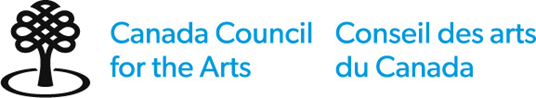 J.B.C. Watkins Award: ArchitectureApplication formThe information that you provide from this point onward will be submitted to the peer assessment committee.Identification of applicantFull name City and province/territoryPostsecondary studiesIndicate the Canadian university or institution where you completed your postsecondary studies.Institution	Year of graduationProgram	DegreeProgram of graduate studies (outside Canada)Indicate the university or institution where you have been accepted to pursue graduate studies.Institution	LocationProgram	DegreeExpected start and completion dates of your graduate studies:From (dd/mm/yy)	to (dd/mm/yy)Description of support materialComplete the following table for the digital images you are submitting.  If applicable, identify each work and describe how it relates to your interests. Keep the description to a maximum of 1 brief sentence per image. For works created as part of a collaboration or within a professional firm, clearly indicate your role.ChecklistUse this checklist to confirm that you have completed all relevant sections of the form and have included all required support material. You must include the following items in the order shown below.   Identification form (confidential)Identification of applicantDeclaration of applicant  Application form Identification of applicantDescription of support material  Required documentsA research and study proposal (1000 words maximum)Curriculum vitae (3 pages maximum)A letter from the institution confirming your acceptance in the programA letter of recommendation from the director or supervising professor from the Canadian institution from which you graduated  Support materialPortfolio of images (20 pages maximum)Send your completed application form, required documents and support material as 1 email on or before the deadline by 11:59 pm (local time) to architecture-prizes@canadacouncil.ca.Please include the name of the prize in the subject line. The total maximum file size including attachments is 25 MB.If you do not receive a confirmation email within 3 business days, please contact us to ensure that we have received your application.Incomplete or late applications will not be assessed.NoName of work, project or siteCreator/RoleDate0102030405060708091011121314151617181920